Eforie NordHotel Fortuna 3*OFERTA EARLY BOOKINGOferta valabila pentru rezervari efectuate pana la data 31.12. Plata se va efectua integral pana la data de 15.02.DISCOUNT de pana la 20% Tarife standard*Camerele nu se comercializeaza in regim single decat cu acordul Prestatorului.*Taxa hoteliera se percepe conform Hotararii Consiliului Local.*Tarifele sunt exprimate in RON (cazare/camera/zi)cu TVA inclus.*Tarifele includ servicii de cazare pentru 2 persoane cu tipul de masa ales.*Apartamentele se vor valorifica numai pe serii de 5 si 7 nopti. Nerespectarea valorificarii pe serie a apartamentelor va duce la facturarea si achitarea integrala a tuturor zilelor, conform seriilor stabilite.Serii fixe apartamenteFacilitati cazare copiiFacilitati pentru copii in camera dubla:In camera dubla se pot caza maxim 2 adulti si 2 copii cu varsta cuprinsa intre 0 si11.99 ani(Gratuit, fara pat suplimentar asigurat);Este obligatorie prezentarea actelor de identitate pentru adulti si a certificatelor de nastere pentru copii la data check-in-ului. In cazul neprezentarii documentelor de identitate a ambelor persoane precum si a certificatelor de nastere pentru copii, prestatorul este degrevat de obligatia prestarii de servicii pentru turistii ce detin voucherul respectiv. In cazul neprezentarii certificatului de nastere al unuicopil, se vaachita 100% din contravaloarea unui loc de cazare si supliment de mic dejun in valoare de 36 lei/zi, indiferent de varsta copilului.Copiii cu varsta intre 0-2ani beneficiaza de patut gratuit, la solicitarea turistilor si in limita stocului disponibil;Copiii cu varsta cuprinsa intre 0-11.99 ani beneficiaza de gratuitate la cazare, fara pat suplimentar asigurat; La solicitarea unui pat suplimentar, se achita 55lei/ziCopiii cu varsta cuprinsa intre 12-15,99 ani, achita77lei/zi si se asigura pat suplimentar. Se accepta un singur copil cu varsta intre 12-15,99 ani, in camera dubla.Copiii cu varsta peste 16ani se considera adulti.In camera dubla se accepta un singur pat suplimentar sau un patut pentru copil.Facilitati pentru copii in apartament:In apartament se pot caza maxim 3 adulti si 2 copii cu varstele cuprinse intre 0-11.99 ani;Este obligatorie prezentarea actelor de identitate pentru adulti si a certificatelor de nastere pentru copii la data check-in-ului; In cazul neprezentarii documentelor de identitate a ambelor persoane precum si a certificatelor de nastere pentru copii, Prestatorul este degrevat de obligatia prestarii de servicii pentru turistii ce detin voucheru lrespectiv. In cazul neprezentarii certificatului de nastere al unui copil, se va achita 100% din contravaloarea unui loc de cazare, indiferent de varsta copilului si supliment de mic dejun in valoare de 36 lei/zi, indiferent de varsta copilului.Doi copii cu varstele cuprinse intre 0-11.99 ani beneficiaza de gratuitate la cazare (fara pat suplimentar asigurat); La solicitarea unui pat suplimentar, se achita 55lei/ziCopiii cu varsta de peste 12ani achita obligatoriu pat suplimentar 77lei/zi, in situatia in care sunt deja 3 adultiIn apartament se accepta un singur pat suplimentar sau un patut pentru copil.Facilitatile oferite pentru copii sunt valabile numai daca acestia sunt inscrisi in comanda transmisa sau pe vouchere.Facilitati mic dejun copiiCopiii intre 0-6.99 beneficiaza de gratuitate la mic dejun; se acorda numai daca adultii au mic dejun inclus.Copiii intre 7-11.99 achita 18lei/zi/persoanaCopiii peste 12 ani achita mic dejun integral, respectiv 36lei/zi/persoanaFacilitati demipensiune (mic dejun+pranz) copiiCopiii intre 0-6.99 beneficiaza de gratuitate la demipensiune; se acorda numai daca adultii au achizitionat pachetul cu demipensiune.Copiii intre 7-11.99 achita 52 lei/zi/persoana, suma include acces bufet mic dejun/pranzCopiii peste 12 ani achita integral, respectiv 104lei/zi/persoana, suma include acces bufet mic dejun/pranzServicii de masaMicul dejun si pranzul se vor servi la restaurantul hotelului, fara posibilitatea ca valoarea acestuia sa se transforme in tichete valorice pentru celelalte mese.Micul dejun si pranzul se vor servi in sistem bufet incepand cu a doua zi de cazare, inclusiv in ziua plecarii. Bufetul pentru masa de pranz va include si open bar pentru urmatoarele bauturi: apa, cafea, suc draft gama Pepsi, bere draft, vinul casei-alb/rose/rosu.In functie de numarul oaspetilor micul dejun si pranzul se pot servi a la carte in 5 variante de meniuri , la alegere, cu open bar inclus.Oaspetii ce achizitioneaza si bonuri valorice, le vor putea consuma atat in incinta complexului cat si la oricare din restaurantele enumerate mai jos:-Restaurant “ White Cruise”– restaurant propriu ce ofera o combinative excelenta de mancaruri traditional romanesti si preparate internationale, servite in regim bufet, pentru mic dejun si pranz! Terasa restaurantului ofera racoarea binemeritata si potoleste arsita in timp ce dumneavoastra va bucurati de mesele savuroase ce vor fi acompaniate de o gama de bauturi racoritoare si alcoolice, selectate atent pentru a satisface gusturile cele mai fine. Pachetul cu demipensiune (mic dejun+pranz in regim bufet) a fost creat pentru a da acea nota de relaxare necesara unui sejur reusit!-Oasis Bar – NOU!!! – Barul de langa piscina completeaza o zi perfecta sub lumina arzatoare a soarelui! Apa, cafea, limonada, frappe, ceai, bere la draft, vin alb si rose la draft, racoritoare si bauturi alcoolice va asteapta la doi pasi de piscina in care va racoriti!- Restaurant Doneli - pozitionat in fata hotelului la o distanta de numai 50 m, ofera o diversitate de preparate pescaresti, mancaruri gatite, minuturi si o gama variata de pizza.- Restaurant Grand -pozitionat la intrarea in Eforie Nord si dotat cu aer conditionat. Reprezinta un punct de atractie bucataria chinezeasca.- Restaurant Coralis – situat pe drumul catre plaja, ofera servirea mesei in sistem de autoservire, cuprinzand o gama variata de mancaruri- Restaurant Panoramic – pozitionat pe faleza statiunii Eforie Nord, se poate admira marea in timp ce se serveste gustoasa specialitate a casei.- Terasa Dana – situata la o distanta de 100 m fata de hotel, este o terasa acoperita, intima, unde se pot servi diverse specialitati culinare precum si cu minuntata pizza, in regim linie de autoservire- Terasa Litoral – situata la 150 m de hotel, imbie cu diverse specialitati traditionale.- Terasa Lebada – situata la 100 m de hotel, ofera o gama diversificata de preparate in regim de autoservire.Valoarea de masa (bonuri valorice) poate fi folosita in oricare dintre unitatile enumerate mai sus. Acestea se elibereaza la receptia hotelului in ziua cazarii.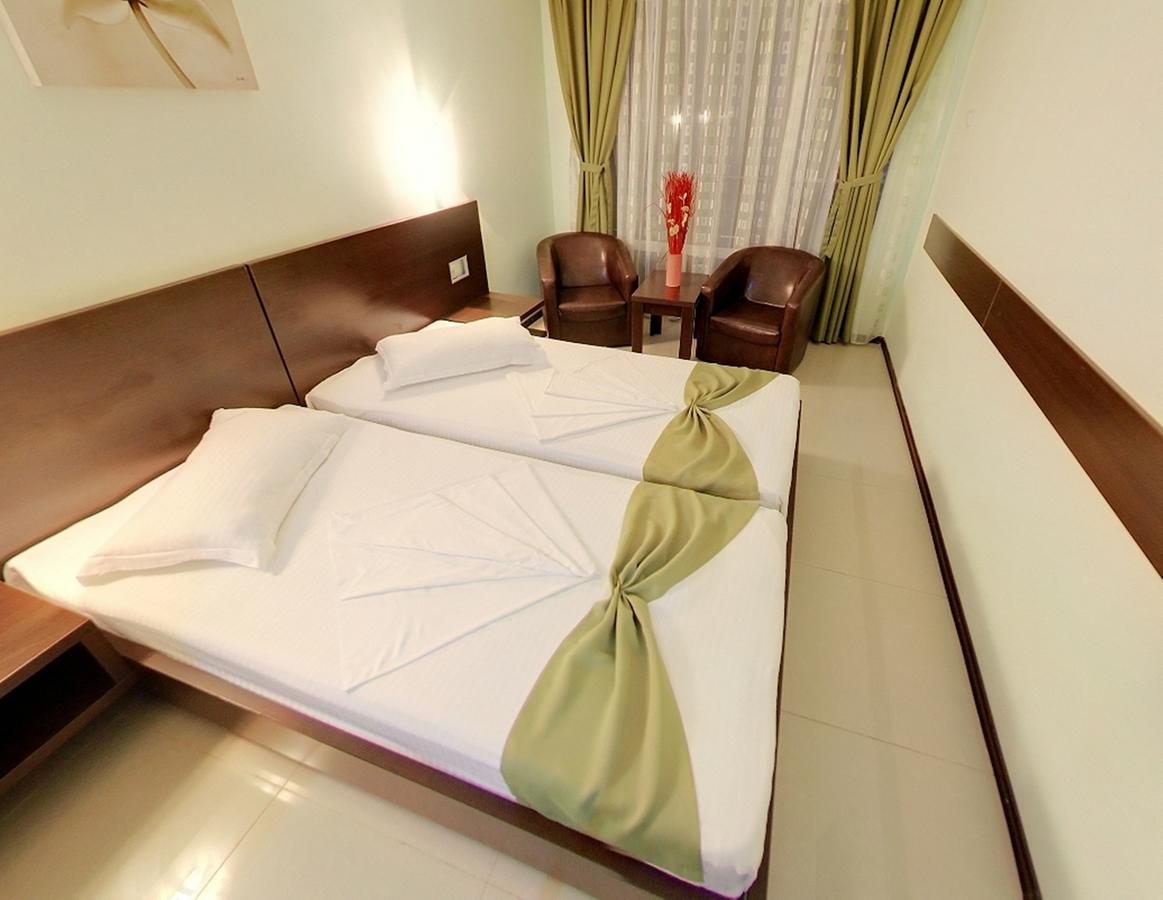 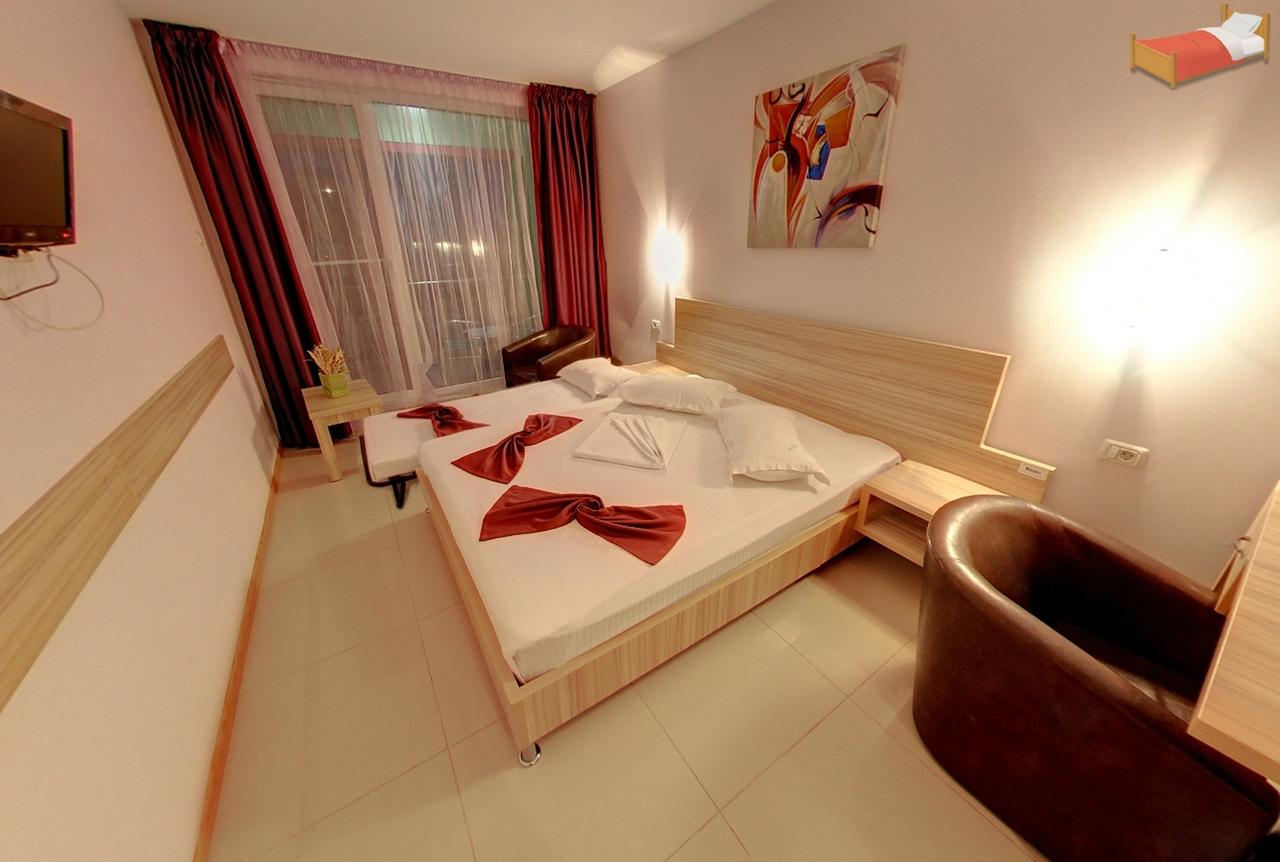 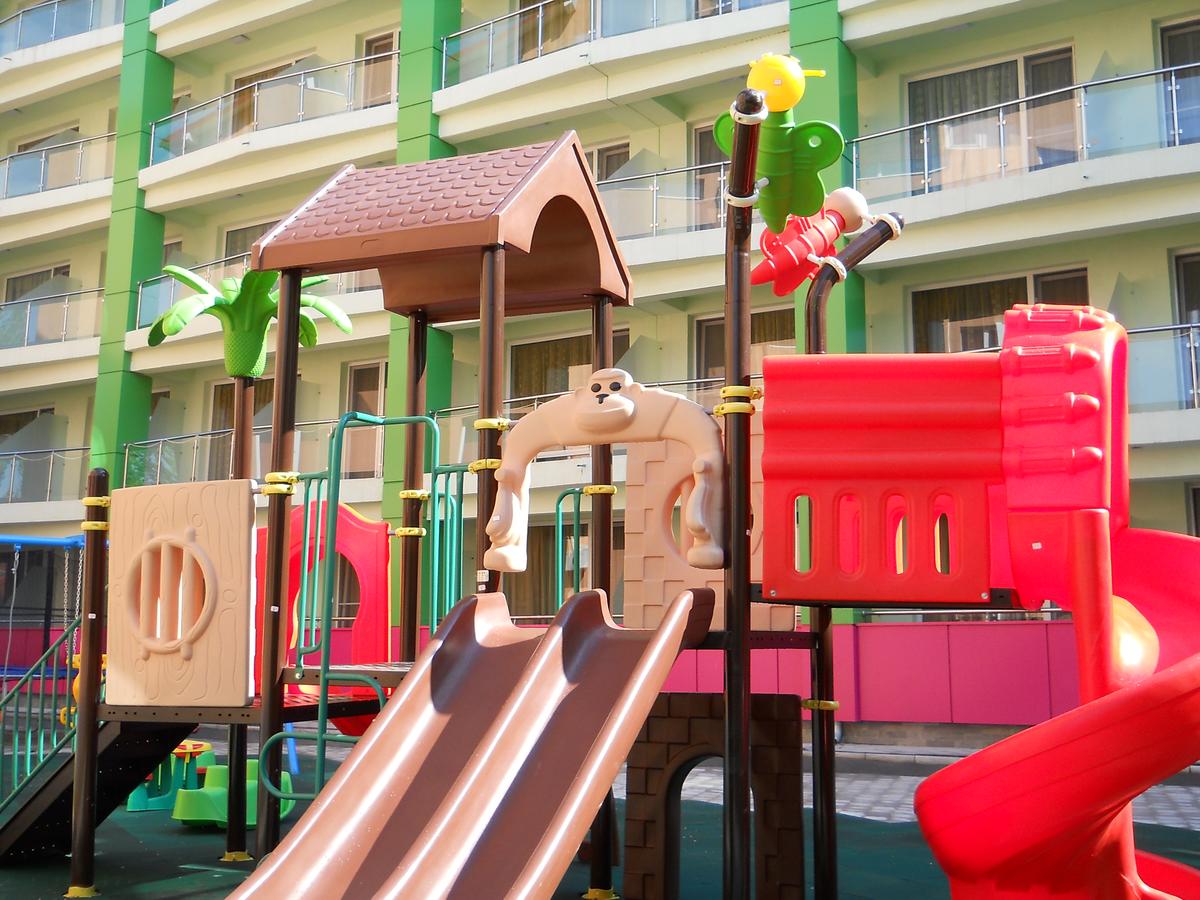 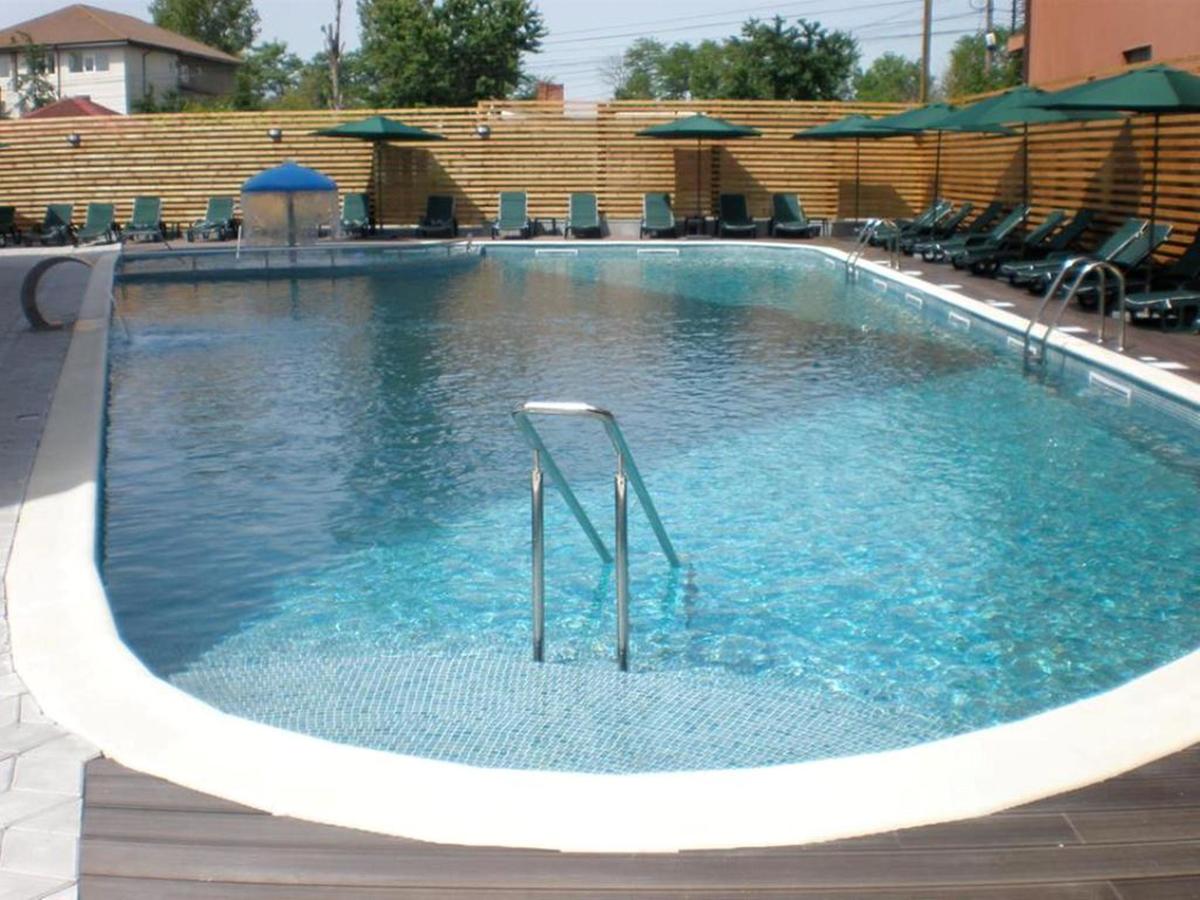 PerioadaPerioadaCamera/cazare/noapte cu MD 2 persCamera/cazare/noapte cu Demipensiune 2 pers01.06.14.06.15630615.06.21.06.19633022.06.27.06.24237428.06.05.07.25538306.07.10.07.26839611.07.19.07.31043820.07.26.08.32345127.08.31.08.27540701.09.08.09.19633009.09.17.09.161310PerioadaPerioadaApartament/cazare/noapte cu   MD 2 persApartament/cazare/noapte  Demipensiune 2 pers01.06.14.06.20935615.06.21.06.24639622.06.27.06.32345828.06.05.07.34547306.07.10.07.36148811.07.19.07.43656320.07.26.08.44957627.08.31.08.36549301.09.08.09.26439209.09.17.09.222350PerioadaPerioadaCamera/cazare/noapte cu MD 2 persCamera/cazare/noapte  cu Demipensiune 2 pers04.07.05.07.29343006.07.10.07.33045811.07.19.07.34348520.07.26.08.35350127.08.31.08.30545101.09.08.09.22437009.09.17.09209346PerioadaPerioadaApartament/cazare/noapte cu MD 2 persApartament/cazare/noapt e cu Demipensiune 2 pers04.07.05.07.39654106.07.10.07.41155711.07.19.07.48462920.07.26.08.49764227.08.31.08.42056501.09.08.09.29944409.09.17.09266400